				  Spett .le  COMUNE GUAGNANO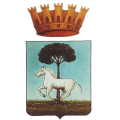 UFFICIO TRIBUTIP.zza Maria SS. Del Rosario 13 – 73010 -Guagnano (LE)e-mail     tributi@comune.guagnano.le.itPEC: protocollo.comuneguagnano@pec.rupar.puglia.itDICHIARAZIONE DI INIZIO OCCUPAZIONE PER L'APPLICAZIONE DELLA TASSA DEI  RIFIUTI  -  TARIU T E N Z E     D O M E S T I C H EAi sensi dell'art. 29 del Regolamento per la disciplina della Tassa dei Rifiuti TARIIl sottoscritto  ________________________________________  nato  a  ________________________  (Prov)  ____  il  ___/____/______Residente  in  _______________________________  Cap  ________  (Prov)  ____  alla  Via  _____________________________ N. ____  C.F.  _____________________________ e-mail  ________________________________________  Tel.  __________________________(SE DIVERSO DAL CONTRIBUENTE) In qualità di _________________________________ (es. amministratore, tutore, ecc…)di ___________________________________________  nato  a _______________________________  (Prov)  ____  il  ___/____/______Residente  in  _______________________________  Cap  ________  (Prov)  ____  alla  Via  _____________________________ N. ____  C.F.  _____________________________ e-mail  ________________________________________  Tel.  __________________________D I C H I A R Aai sensi degli art. 46 e 47 del D.P.R. 445 del 28 dicembre 20001.  Di  occupare  dal  __________________________                            il/i seguente/i fabbricato/i:in qualità di:□  Proprietario				□  Usufruttuario				□  Altro diritto reale di godimento□  Locatario  del  suddetto  immobile  di  proprietà  del  Sig./ra  ____________________________  C.F. ____________________________Residente  in  _______________________________  Cap  ________  (Prov)  ____  alla  Via_______________________________  N. ____STATO  DI  FAMIGLIA  DI  RESIDENZA  DEL  DICHIARANTEALTRI SOGGETTI DOMICILIATI PRESSO L’UTENZATIPOLOGIE  DI  RIDUZIONI E ESENZIONIALTRO  INDIRIZZO  PER  IL  RECAPITO  DELL’AVVISO DI  PAGAMENTO:presso  il/la  Sig./ra  _____________________________________        Città  _________________________  Cap  ________  (Prov)  ____  alla  Via  _____________________________________  N.  ____  in formato elettronico per email al seguente indirizzo: _________________________________________Note e comunicazioni del Contribuente:_________________________________________________________________________________________________________________Data  _______________________            								FIRMA										_____________________________________ALLEGATI:Fotocopia del documento di riconoscimento del soggetto passivo che presenta la denuncia e C.F. ;Altro ____________________________________________________________________;Regolamento Europeo 2016/679 in materia di protezione dei dati personali. Informativa breve sul trattamento dei dati. I dati forniti saranno utilizzati per lo svolgimento dell’istruttoria relativa al procedimento amministrativo per il quale la presente dichiarazione viene resa. Il trattamento è necessario per adempiere ad un obbligo legale e/o per l'esecuzione di un compito di interesse pubblico (ovvero di rilevante interesse pubblico). I dati forniti saranno trattati dal personale in servizio del Settore Tributi, anche con l’ausilio di mezzi elettronici e potranno essere comunicati ai soggetti terzi nei soli casi previsti dalle disposizioni di legge o di regolamento, o a terzi interessati nel rispetto della normativa disciplinante l’accesso. A tal proposito, si ricorda che le dichiarazioni sostitutive rese nella presente istanza sono oggetto di controllo da parte dell’Amministrazione procedente ai sensi dell’art. 71 del D.P.R. 28.12.2000, n. 445. I dati saranno trattati per il tempo stabilito dalla normativa nazionale, in conformità alle norme sulla conservazione della documentazione amministrativa (nel rispetto del Piano di conservazione e scarto del Comune). Il conferimento di tali dati è obbligatorio per dar corso alla richiesta o al procedimento di interesse. Per esercitare i diritti di cui agli artt. 15-22 del Reg. UE 2016/679 contattare il Responsabile della Protezione dei Dati del Comune (serviziorpd@231pin.it). Maggiori informazioni sul trattamento sono presenti nell’informativa privacy completa sul sito web istituzionale del Comune di Guagnano o esposta negli uffici di competenza.DATI CATASTALIDATI CATASTALIDATI CATASTALIDATI CATASTALIINDIRIZZOINDIRIZZODESTINAZIONE (abitazioneGarage, cantina, …)SUPERF. MQ FoglioPartSubCatViaN.COGNOME E NOMELUOGO E DATA DI NASCITACODICE FISCALEGRADO PARENTELACOGNOME E NOMELUOGO E DATA DI NASCITACODICE FISCALEdi trovarsi in una delle seguenti situazioni previste dall’art. 24 del vigente Regolamento TARI (barrare la casella interessata): abitazioni tenute a disposizione per uso stagionale od altro uso limitato e discontinuo, comunque per un periodo complessivo nel corso dell’anno non  superiore a 183 giorni, a condizione che non siano cedute in locazione o in comodato, anche temporaneamente, nel corso dell’anno solare: riduzione del 30%; abitazioni occupate da soggetti che risiedono o abbiano dimora per più di 183 giorni all’anno all’estero, non cedute né in locazione né in comodato, anche temporaneamente, nel corso dell’anno solare: riduzione 30%;  fabbricati rurali ad uso abitativo (categoria A/6) per un periodo complessivo nel corso dell’anno non  superiore a 183 giorni, a condizione che non siano cedute in locazione o in comodato, anche temporaneamente,: riduzione del 30%; Abitazione, non locata o data in comodato d’uso, posseduta in Italia a titolo di proprietà o usufrutto da soggetti non residenti nel territorio dello Stato che siano titolari di pensione maturata in regime di convenzione internazionale con l’Italia, e residenti in uno Stato di assicurazione diverso dall’Italia, ,  riduzione del 66,67%; Per le unità abitative, di proprietà o possedute a titolo di usufrutto, uso o abitazione da soggetti già ivi anagraficamente residenti, tenute a disposizione dagli stessi dopo aver trasferito la residenza/domicilio in Residenze Sanitarie Assistenziali (R.S.A.) o istituti sanitari e non locate o comunque utilizzate a vario titolo: riduzione 30%;